Почвенная фреза для каменистой земли – серия 1FSU/1FSD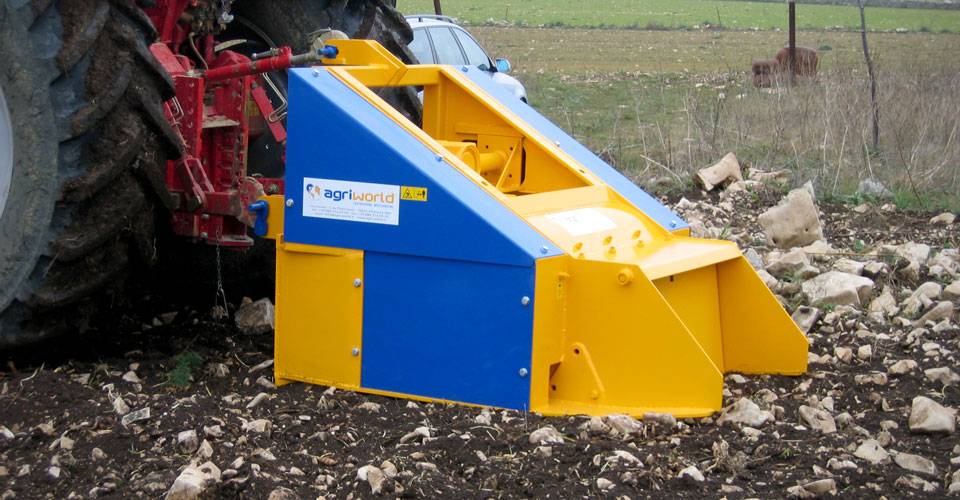 Технические характеристики:Модели1FSD-130.16Необходимая мощность, л.с.90-110рабочая ширина, мм1550Ширина ротора, мм920рабочая глубина, мм200ВОМ, об/мин1000Вес, кг1800